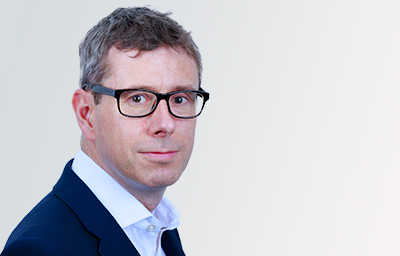 Andrew Noble, Chief Financial Officer Ebiquity 
Andrew joined Ebiquity early in 2015 as Group Finance Director, before becoming CFO eighteen months later. On leaving Oxford University, he joined PWC where he spent 4 years before joining research company Synovate as Financial Controller. When Ipsos acquired them in 2012, he became Global CFO of their Marketing division, overseeing financial performance and developing strategy.